(Form No: FR-; Revizyon Tarihi: ; Revizyon No: )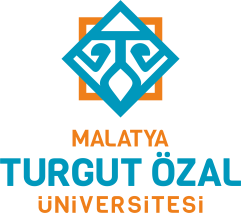 SATIN ALMA-YAYINLARDoküman NoİA-124SATIN ALMA-YAYINLARİlk Yayın Tarihi01.04..2019SATIN ALMA-YAYINLARRevizyon TarihiSATIN ALMA-YAYINLARRevizyon NoSATIN ALMA-YAYINLARSayfa1/1HazırlayanOnaylayanSistem Onayı